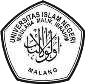 FORMULIR BIODATA PENDAFTARAN CALON MUSYRIF/AH PERIODE 2022/2023DATA IDENTITASNama Lengkap	: 	 Jenis Kelamin	: L / PTempat/Tgl Lahir	: 	/  _	Alamat Asal	: 	 Alamat Sekarang (mabna) :  	Nomor Telp./HP	:  	DATA AKADEMIKNIM	:  	_Fakultas/Jurusan	:	/_	 Semester/IP Terakhir	:	/  	Riwayat Pendidikan:SD	:____________Lulus Tahun__________SLTP	:____________Lulus Tahun__________SLTA	:____________Lulus Tahun__________Pontren 	:Selama________TahunPrestasi yang Pernah Dicapai:	__	__Pengalaman Organisasi:Sebagai	di  	Sebagai	di  	Identitas Orang tua:Ayah :	Pekerjaan :  	                                                   Ibu	:	Pekerjaan :  	Malang,_____,__________2022(_________________________)Nama dan Tanda Tangan